1. Ali rad ješ?Da: Pojdi na vprašanje 21.Ne: Pojdi na vprašanje 28.2. Ali si ženskega spola?Da: Pojdi na vprašanje 18.Ne: Pojdi na vprašanje 42.3. Ali imaš rad naravo?Da: Pojdi na vprašanje 31.Ne: Pojdi na vprašanje 77.4. Si Gandalf Sivi.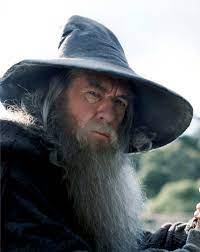 5. Ali bi rad imel vpliv na dogajanje?Da: Pojdi na vprašanje 94.Ne: Pojdi na vprašanje 64. 6. Si Arwen Undomiel.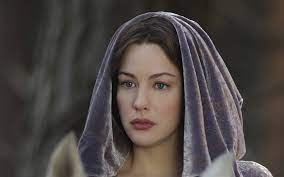 7. Ali se ti zdi Postonjska jama velika znamenitost?Da: Pojdi na vprašanje 58.Ne: Pojdi na vprašanje 72.8. Si Legolas. 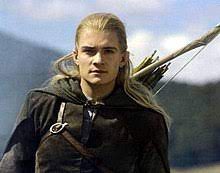 9. Ali imaš na skoraj vsako vprašanje moder odgovor?Da: Pojdi na vprašanje 43.Ne: Pojdi na vprašanje 38.10. Ti si hobit. Pojdi na vprašanje 29.11.  Ali si brezmejno radoveden?Da: Pojdi na vprašanje 65.Ne: Pojdi na vprašanje 9.12. Ali si že izkušen animator?Da: Pojdi na vprašanje 26.Ne: Pojdi na vprašanje 91.13. Si ork iz Mordorja.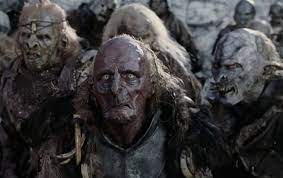 14. Ali rad poješ?Da: Pojdi na vprašanje 39.Ne: Pojdi na vprašanje 9.15. Si Elrond, polvilin.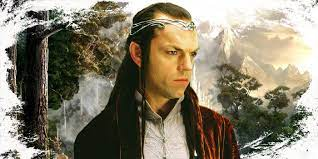 16. Si Frodo Bisagin (ko ga Prstan podvrže svoji volji). 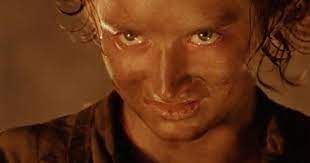 17. Ali ti je všeč zlat nakit?Da: Pojdi na vprašanje 36.Ne: Pojdi na vprašanje 5.18. Si Rozi Cotton. 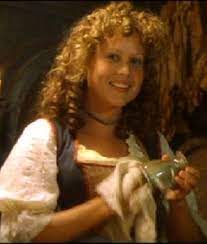 19. Ali imaš rad romantiko?Da: Pojdi na vprašanje 6.Ne: Pojdi na vprašanje 103.20. Si Bilbo Bisagin. 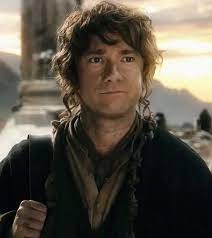 21. Ali rad hodiš bos?Da: Pojdi na vprašanje 25.Ne: Pojdi na vprašanje 28.22. Ali si zapečkar (ali si raje doma, kot da bi šel ven)?Da: Pojdi na vprašanje 67.Ne: Pojdi na vprašanje 49.23. Kaj imaš raje?Velike, glasne zabave: Pojdi na vprašanje 60.Zasebno druženje: Pojdi na vprašanje 3.24. Ali imaš rad ognjemet?Da: Pojdi na vprašanje 4.Ne: Pojdi na vprašanje 62.25. Ali imaš rad domač okoliš?Da: Pojdi na vprašanje 23.Ne: Pojdi na vprašanje 78.26. Kaj je najpomembnejša lastnost voditelja oratorija?Da je organiziran: Pojdi na vprašanje 91.Da povezuje skupino: Pojdi na vprašanje 34.27. Ali živiš v prestolnici?Da: Pojdi na vprašanje 13.Ne: Pojdi na vprašanje 48.28. Ali ješ več kot 4 obroke dnevno?Da: Pojdi na vprašanje 25.Ne: Pojdi na vprašanje 7.29. Ali se rad družiš s prijatelji?Da: Pojdi na vprašanje 22.Ne: Očitno nisi hobit. Pojdi na vprašanje 88.30. Ti si vilin. Pojdi na vprašanje 12.31. Poišči drevo in določi katere vrste je.Uspešno sem določil vrsto: Pojdi na vprašanje 45.Nisem uspel določiti vrste: Pojdi na vprašanje 77.32. Kaj imaš raje?Velike, glasne zabave s pijačo: Pojdi na vprašanje 73.Zasebno, mirno druženje: Pojdi na vprašanje 5.33. Ali dobro prenašaš velike spremembe?Da: Pojdi na vprašanje 53.Ne: Pojdi na vprašanje 3.34. Ali bi raje imel prstan z diamantom ali safirjem?Z diamantom: Pojdi na vprašanje 102.S safirjem: : Pojdi na vprašanje 15.35. Ali imaš rad morje?Da: Pojdi na vprašanje 65.Ne: Pojdi na vprašanje 77.36. Ali si že bil v jami, oz. bi jo rad obiskal?Da: Pojdi na vprašanje 70.Ne, jame so brezvezne: Pojdi na vprašanje 5.37. Si Dwalin.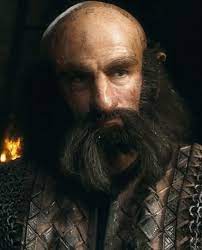 38. Ali si že drugič na tem vprašanju?Da: Pojdi na vprašanje 90.Ne: Pojdi na vprašanje 1.39. Ali si rad urejen/a?Da: Pojdi na vprašanje 11.Ne: Pojdi na vprašanje 9.40. Si Thorin Hrastovščit. 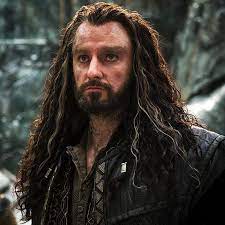 41. Ali bi rad imel veliko denarja?Da: Pojdi na vprašanje 50.Ne: Pojdi na vprašanje 3.42. Ali si moškega spola?Da: Pojdi na vprašanje 55.Ne: Pojdi na vprašanje 2.43. Ali si na svet poslan s posebnim namenom (poslanstvom)?Da: Pojdi na vprašanje 74.Ne: Pojdi na vprašanje 38.44. Ali si se - vsaj kdaj -sposoben upreti skušnjavi?Da: Pojdi na vprašanje 20.Ne: Pojdi na vprašanje 16.45. Ali si natančen?Da: Pojdi na vprašanje 35.Ne: Pojdi na vprašanje 77.46. Si Uruk-hai iz Isengarda.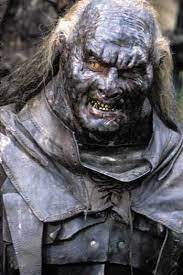 47. Kaj bi izbral?Nesmrtnost (razen če si želiš umreti ali si umorjen): Pojdi na vprašanje 30.Smrtnost: Pojdi na vprašanje 86.48. Si ork iz Gundabada. 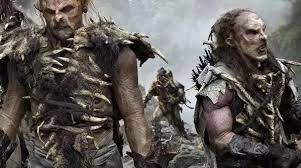 49. Ali imaš rad vragolije?Da: Pojdi na vprašanje 87.Ne: Pojdi na vprašanje 97.50. Ti si  človek. Pojdi na vprašanje 63.51. Ali rad nosiš pokrivala?Da: Pojdi na vprašanje 99.Ne: Pojdi na vprašanje 38.52. Si Peregrin Tuk. 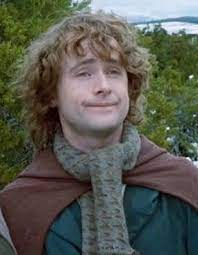 53. Ali si že bil kdaj zaljubljen/a?Da: Pojdi na vprašanje 89.Ne: Pojdi na vprašanje 66.54. Si Gimli.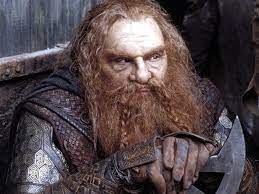 55. Si Samoglav Gamgi. 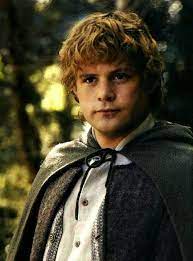 56. Poišči škrata (nekoga, ki ga je ključ določil za škrata) in ga vprašaj: »Ali sem tvoj prijatelj?« Odgovoril je DA: Pojdi na vprašanje 8.Odgovoril je NE: Pojdi na vprašanje 19.57. Si Bard, lokostrelec.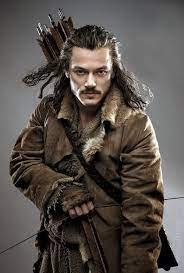 58. Ali si neustrašen?Da: Pojdi na vprašanje 73.Ne: Pojdi na vprašanje 32.59. Ali lahko tečeš 3 dni skupaj?Da: Pojdi na vprašanje 46.Ne: Pojdi na vprašanje 27.60.  Ali se rad bojuješ?Da: Pojdi na vprašanje 7.Ne: Pojdi na vprašanje 10.61. Ali lahko čitljivo pišeš z obema rokama?Da: Pojdi na vprašanje 30.Ne: Pojdi na vprašanje 9.62. Si Radagast. 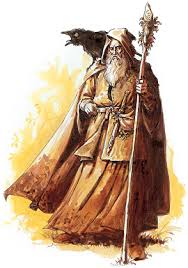 63. Pojdi do vilina ali čarodeja in ga vprašaj: »Kako je ime mojemu očetu?«Pravilno odgovori: Pojdi na vprašanje 85.Odgovori narobe: Pojdi na vprašanje 71.64.  Ali si prilagodljiv?Da: Pojdi na vprašanje 94.Ne: Pojdi na vprašanje 33.65. Ali bi rad obdržal stvari take, kot so?Da: Pojdi na vprašanje 69.Ne: Pojdi na vprašanje 86.66. Ali pogosto delaš napake?Da: Pojdi na vprašanje 89.Ne: Pojdi na vprašanje 3.67. Ali bi bil po poklicu raje vrtnar ali natakar?Vrtnar: Pojdi na vprašanje 42.Natakar: Pojdi na vprašanje 2.68. Si Merijadok. 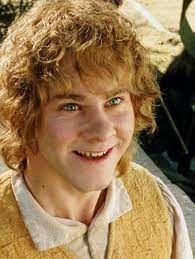 69.  Ali je nenehen razvoj tehnologije v dobro družbe?Da: Pojdi na vprašanje 86.Ne: Pojdi na vprašanje 47.70. Ti si škrat. Pojdi na vprašanje 105.71. Ali bi lažje ubil Nazgûla ali zmaja?Nazgûla: Pojdi na vprašanje 84.Zmaja: Pojdi na vprašanje 57.72. Ali si majhne postave?Da: Pojdi na vprašanje 82.Ne: Pojdi na vprašanje 5.73. Ali ti veliko pomeni skupnost?Da: Pojdi na vprašanje 82.Ne: Pojdi na vprašanje 72.74. Ali rad manipuliraš?Da: Pojdi na vprašanje 51.Ne: Pojdi na vprašanje 38.75. Poišči človeka (nekoga, ki ga je ključ določil za človeka) in ga vprašaj »Ali bi mi sledil v Mordor?«Odgovoril je DA: Pojdi na vprašanje 101.Odgovoril je NE: Pojdi na vprašanje 67.76. Ali si pripravljen slediti vodji brez obotavljanja?Da: Pojdi na vprašanje 50.Ne: Pojdi na vprašanje 41.77. Ali imaš rad svetlobo?Da: Pojdi na vprašanje 14.Ne: Pojdi na vprašanje 9.78.Ali imaš rad pustolovščine?Da: Pojdi na vprašanje 60.Ne: Pojdi na vprašanje 7.79. Ali za boj raje uporabljaš lok ali sekiro?Lok: Pojdi na vprašanje 92.Sekiro: Pojdi na vprašanje 37.80. 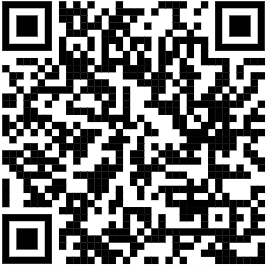 81. Si Boromir. 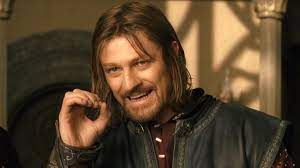 82: Poišči kamen in določi katera kamnina ga sestavlja.Uspešno sem določil kamnino: Pojdi na vprašanje 36.Kamnine ne znam določiti: Pojdi na vprašanje 17.83. Poišči vilina (nekoga, ki ga je ključ določil za vilina)  in ga vprašaj: »Ali sem tvoj prijatelj?«Odgovoril je DA: Pojdi na vprašanje 54.Odgovoril je NE: Pojdi na vprašanje 40.84. Si Eowyn, bela gospa Rohana.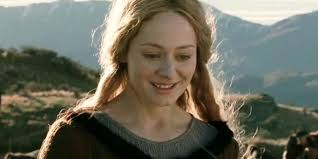 85. Kaj bi odnesel s sabo v boj z orki?Meč, verižico in nož: Pojdi na vprašanje 100.Meč, ščit in rog: Pojdi na vprašanje 81.86. Ali dobro vidiš in slišiš?Da: Pojdi na vprašanje 61.Ne: Pojdi na vprašanje 9.87. Zmnoži 37 x 16 na pamet.Ne, ne bom: Pojdi na vprašanje 52.Ok, rezultat je 592: Pojdi na vprašanje 68.88. Ali si ljubitelj mesa?Meso je spet na jedilniku!: Pojdi na vprašanje 59.Ne, ker sploh ničesar ne jem: Pojdi na vprašanje 95.89. Kaj se bo s tabo zgodilo po smrti?Šel bom v Nebesa: Pojdi na vprašanje 76.Reinkarniral se bom: Pojdi na vprašanje 3.90.Ti si čarodej. Pojdi na vprašanje 98.91. Ali bi rad svet zavil v trdo temo?Ne: Pojdi na vprašanje 56.Da: Ti nisi vilin. Pojdi na vprašanje 88.92. Si Kili.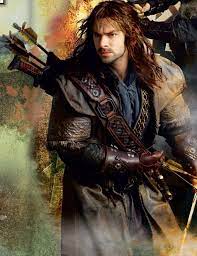 93. Ali bi sprejel podkupnino?Da/mogoče: Pojdi na vprašanje 80.Ne: Pojdi na vprašanje 104.94. Ali bi raje imel kralja ali predsednika?Kralja: Pojdi na vprašanje 53.Predsednika: Pojdi na vprašanje 33.95. Si Nazgûl. 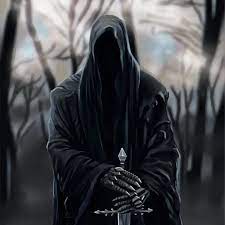 96.  Si Gandalf Beli. 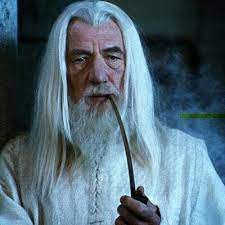 97. Ali imaš najboljšega prijatelja/ico?Da: Pojdi na vprašanje 75.Ne: Pojdi na vprašanje 44.98. Ali si vodja kakšne skupine/odbora/koncila/reprezentance?Da: Pojdi na vprašanje 93.Ne: Pojdi na vprašanje 24.99. Ali si nesmrten?Da: Pojdi na vprašanje 90.Ne: Pojdi na vprašanje 38.100. Si Aragorn II, Ellesar.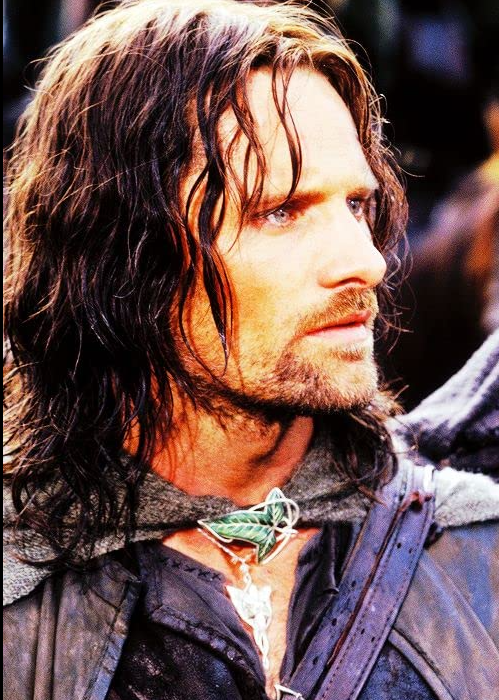 101. Si Frodo Bisagin.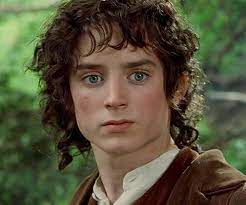 102. Si Galadriel, gospa Lothloriena.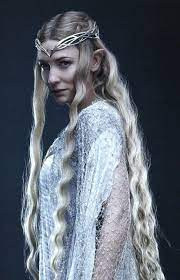 103.Si Glorfindel.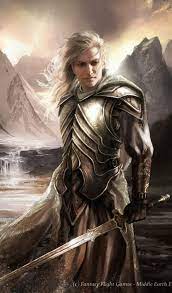 104. Vse, kar se moramo odločiti, je, kaj bomo s časom, ki nam je na voljo.Se strinjam: Pojdi na vprašanje 96.Se ne strinjam: Pojdi na vprašanje 80.105. Poišči hobita (nekoga, ki ga je ključ določil za hobita) in ga vprašaj: »Ali sem rojen vodja?«Odgovoril je DA: Pojdi na vprašanje 83.Odgovoril je NE: Pojdi na vprašanje 79.